Приложение к СОП ООО,утвержденной приказом МАОУ «СОШ №4»от «31» августа 2023 г. №904/О‌Рабочая программаучебного предмета«Физика»(базовый уровень)11 класс(2 ч. в нед., 68 часов в год)Учитель: С.М.Карпова2023 – 2024учебный годI. . Планируемые результаты освоения предмета.Личностными результатами обучения физике в средней школе являются:в сфере отношений обучающихся к себе, к своему здоровью, к познанию себя — готовность и способность к отстаиванию собственного мнения, к саморазвитию и самовоспитанию в соответствии с общечеловеческими ценностями и идеалами гражданского общества;в сфере отношений обучающихся к закону, государству и к гражданскому обществу — мировоззрение, соответствующее современному уровню развития науки и общественной практики;в сфере отношений обучающихся к окружающему миру, к живой природе, художественной культуре — мировоззрение, соответствующее современному уровню развития науки, значимость науки, готовность к научно-техническому творчеству, владение достоверной информацией о передовых достижениях и открытиях мировой и отечественной науки, заинтересованность в научных знаниях об устройстве мира и общества; готовность и способность к образованию, в том числе самообразованию;в сфере отношений обучающихся к труду, в сфере социально-экономических отношений — осознанный выбор будущей профессии как путь и способ реализации собственных жизненных планов; готовность обучающихся к трудовой профессиональной деятельности как к возможности участия в решении личных, общественных, государственных, общенациональных проблем; потребность трудиться, уважение к труду и людям труда, трудовым достижениям, добросовестное, ответственное и творческое отношение к разным видам трудовой деятельности.Метапредметные результаты освоения курса физики в средней школе представлены тремя группами универсальных учебных действий.Регулятивные универсальные учебные действияВыпускник научится:—самостоятельно определять цели, ставить и формулировать собственные задачи в образователь-ной деятельности;—сопоставлять имеющиеся возможности и необходимые для достижения цели ресурсы;—организовывать эффективный поиск ресурсов, необходимых для достижения поставленной цели;—определять несколько путей достижения поставленной цели;—выбирать оптимальный путь достижения цели с учетом эффективности расходования ресурсов;—задавать параметры и критерии, по которым можно определить, что цель достигнута;—сопоставлять полученный результат деятельности с поставленной заранее целью;—оценивать последствия достижения поставленной цели в деятельности, собственной жизни и жизни окружающих людей.Познавательные универсальные учебные действияВыпускник научится:—критически оценивать и интерпретировать информацию с разных позиций;—распознавать и фиксировать противоречия в информационных источниках;—использовать различные модельно-схематические средства для представления выявленных в информационных источниках противоречий;—осуществлять развернутый информационный поиск и ставить на его основе новые (учебные и познавательные) задачи;—искать и находить обобщенные способы решения задач;—приводить критические аргументы как в отношении собственного суждения, так и в отношении действий и суждений другого;—анализировать и преобразовывать проблемно-противоречивые ситуации;—выходить за рамки учебного предмета и осуществлять целенаправленный поиск возможности широкого переноса средств и способов действия;—выстраивать индивидуальную образовательную траекторию, учитывая ограничения со стороныдругих участников и ресурсные ограничения;—менять и удерживать разные позиции в познавательной деятельности (быть учеником и учителем; формулировать образовательный запрос и выполнять консультативные функции самостоятельно; ставить проблему и работать над ее решением; управлять совместной познавательной деятельностью и подчиняться).Коммуникативные универсальные учебные действияВыпускник научится:—осуществлять деловую коммуникацию как со сверстниками, так и со взрослыми (как внутри образовательной организации, так и за ее пределами);—при осуществлении групповой работы быть как руководителем, так и членом проектной команды в разных ролях (генератором идей, критиком, исполнителем, презентующим и т. д.);—развернуто, логично и точно излагать свою точку зрения с использованием адекватных (устных и письменных) языковых средств;—координировать и выполнять работу в условиях виртуального взаимодействия (или сочетания реального и виртуального);—согласовывать позиции членов команды в процессе работы над общим продуктом/решением;—представлять публично результаты индивидуальной и групповой деятельности как перед знакомой, так и перед незнакомой аудиторией;—воспринимать критические замечания как ресурс собственного развития;— точно и емко формулировать как критические, так и одобрительные замечания в адрес других людей в рамках деловой и образовательной коммуникации, избегая при этом личностных оценочных суждений.Предметные результаты обучения физике в средней школе на углубленном уровне представим по темам.II. СОДЕРЖАНИЕ   ПРОГРАММЫ(68ч, 2ч часов в неделю)Электродинамика Постоянный электрический ток (11 ч)ФРОНТАЛЬНАЯ ЛАБОРАТОРНАЯ РАБОТА1.Лабораторная работа №2 " Исследование законов последовательного соединения"2. Лабораторная работа. №3" Измерение ЭДС и внутреннего сопротивления источника тока"Электрический ток. Сила тока. Источник тока. Источник тока в электрической цепи. Закон Ома для однородного проводника (участка цепи). Сопротивление проводника. Зависимость удельного сопротивления проводников и полупроводников от температуры. Сверхпроводимость. Соединения проводников. Расчет сопротивления электрических цепей. Закон Ома для замкнутой цепи. Расчет силы тока и напряжения в электрических цепях. Измерение силы тока и напряжения. Тепловое действие электрического тока. Закон Джоуля—Ленца. Передача электроэнергии от источника к потребителю. Электрический ток в растворах и расплавах электролитов.Магнитное поле (5 ч)ФРОНТАЛЬНАЯ ЛАБОРАТОРНАЯ РАБОТАЛабораторная работа №3" Наблюдение действия магнитного поля"Магнитное взаимодействие. Магнитное поле электрического тока. Линии магнитной индукции. Действие магнитного поля на проводник с током. Сила Ампера. Рамка с током в однородном магнитном поле. Действие магнитного поля на движущиеся заряженные частицы. Сила Лоренца. Масс-спектрограф и циклотрон. Пространственные траектории заряженных частиц в магнитном поле. Магнитные лопушки, радиационные пояса Земли. Взаимодействие электрических токов. Магнитный поток. Энергия магнитного поля тока. Магнитное поле в веществе. Ферромагнетизм.Электромагнетизм (6 ч)ФРОНТАЛЬНАЯ ЛАБОРАТОРНАЯ РАБОТАЛабораторная работа №4" Изучение явления электромагнитной индукции"ЭДС в проводнике, движущемся в магнитном поле. Электромагнитная индукция. Способы получения индукционного тока. Опыты Генри. Использование электромагнитной индукции. Генерирование переменного электрического тока. Передача электроэнергии на расстояние.Электромагнитное излучение Излучение и прием электромагнитных волн радио-и СВЧ-диапазона (10 ч)Электромагнитные волны. Распространение электромагнитных волн. Энергия, переносимая электромагнитными волнами. Давление и импульс электромагнитных волн. Спектр электромагнитных волн. Радио- и СВЧ-волны в средствах связи. Радиотелефонная связь, радиовещание. Лабораторная работа №5" Измерение показателя преломления стекла"Волновая оптика (13ч)ФРОНТАЛЬНЫЕ ЛАБОРАТОРНЫЕ РАБОТЫЛабораторная работа №6" Определение фокусного расстояния линзы."Лабораторная работа №7"Наблюдение интерференции и дифракции света»Лабораторная работа №8 " Определение длины волны"Принцип Гюйгенса. Отражение волн. Преломление волн. Дисперсия света. Построение изображений и хода лучей при преломлении света. Линзы. Собирающие линзы. Изображение предмета в собирающей линзе. Формула тонкой собирающей линзы. Рассеивающие линзы. Изображение предмета в рассеивающей линзе. Фокусное расстояние и оптическая сила системы из двух линз. Человеческий глаз как оптическая система. Оптические приборы, увеличивающие угол зрения.Интерференция волн. Взаимное усиление и ослабление волн в пространстве. Интерференция света. Дифракция света. Дифракционная решетка.Квантовая теория электромагнитного излучения и вещества (8 ч)Тепловое излучение. Фотоэффект. Корпускулярно-волновой дуализм. Волновые свойства частиц. Строение атома. Теория атома водорода. Поглощение и излучение света атомом. Лазеры. Электрический разряд в газах.ФРОНТАЛЬНАЯ ЛАБОРАТОРНАЯ РАБОТАЛабораторная работа №9«Наблюдение сплошного и линейчатого спектров»Физика высоких энергий Физика атомного ядра (9 ч)Состав атомного ядра. Энергия связи нуклонов в ядре. Естественная радиоактивность. Закон радиоактивного распада. Искусственная радиоактивность. Использование энергии деления ядер. Ядерная энергетика. Термоядерный синтез. Ядерное оружие. Биологическое действие радиоактивных излучений.ФРОНТАЛЬНАЯ ЛАБОРАТОРНАЯ РАБОТА10.	Изучение взаимодействия частиц и ядерных реакций (по фотографиям).Элементарные частицы (2 ч)Классификация элементарных частиц. Лептоны как фундаментальные частицы. Классификация и структура адронов. Взаимодействие кварков.Элементы астрофизики (4 ч) Эволюция Вселенной Структура Вселенной, ее расширение. Разбегание галактик. Закон Хаббла. Космологическая модель ранней Вселенной. Эра излучения. Нуклеосинтез в ранней Вселенной. Образование астрономических структур. Эволюция звезд и эволюция Солнечной системы. Органическая жизнь во Вселенной.Обобщающее повторение (1 ч)III. Учебно – тематический план  11класс, 68 часовIV.Тематическое планирование, в том числе с учетом рабочей программы воспитания с указанием количества часов, отводимых на освоение каждой темыОбщее количество часов:  68чРаздел, темаВсегоТеорети-ческих лабораторныхКонтрольныхГлава 1: Электродинамика " Постоянный электрический ток" 11821Глава  1: Электродинамика "Магнитное поле" 5311Глава  1: Электродинамика. Электромагнитизм6411Глава 2: Электромагнитное излучение. Излучение и приём электромагнитных волн радио- и СВЧ- диапазона. Геометрическая оптика.9811Глава  2: Электромагнитное излучение. Волновая оптика. 141031Глава  2: Электромагнитное излучение. Квантовая физика 8611Глава  3: Физика высоких энергий. Физика атомного ядра.6601Глава 3: Физика высоких энергий. Элементарные частицы.2200Глава  4: Элементы астрофизики6600Повторение 1100Всего685297№  урока п/п№урока в темедатаТема урокаКол-во   часовПланируемые результатыУниверсальные учебные действияПриложениеГлава1: ЭлектродинамикаГлава1: ЭлектродинамикаГлава1: ЭлектродинамикаГлава1: ЭлектродинамикаГлава1: ЭлектродинамикаГлава1: ЭлектродинамикаГлава1: ЭлектродинамикаГлава1: ЭлектродинамикаСоздание благоприятных условий для приобретения обучающимися опыта осуществления дел, направленных на пользу своему родному городу, стране в целом, опыт деятельного выражения собственной гражданской позиции; Создание благоприятных условий для приобретения обучающимися опыт самопознания и самоанализа, опыт социально приемлемого самовыражения и самореализации.Создание благоприятных условий для приобретения обучающимися опыта природоохранных дел.Создание благоприятных условий для приобретения обучающимися опыта самостоятельного приобретения новых знаний, проведения научных исследований, опыта проектной деятельности.Создание благоприятных условий для приобретения обучающимися опыта осуществления дел, направленных на пользу своему родному городу, стране в целом, опыт деятельного выражения собственной гражданской позиции; Создание благоприятных условий для приобретения обучающимися опыт самопознания и самоанализа, опыт социально приемлемого самовыражения и самореализации.Создание благоприятных условий для приобретения обучающимися опыта природоохранных дел.Создание благоприятных условий для приобретения обучающимися опыта самостоятельного приобретения новых знаний, проведения научных исследований, опыта проектной деятельности.Создание благоприятных условий для приобретения обучающимися опыта осуществления дел, направленных на пользу своему родному городу, стране в целом, опыт деятельного выражения собственной гражданской позиции; Создание благоприятных условий для приобретения обучающимися опыт самопознания и самоанализа, опыт социально приемлемого самовыражения и самореализации.Создание благоприятных условий для приобретения обучающимися опыта природоохранных дел.Создание благоприятных условий для приобретения обучающимися опыта самостоятельного приобретения новых знаний, проведения научных исследований, опыта проектной деятельности.Создание благоприятных условий для приобретения обучающимися опыта осуществления дел, направленных на пользу своему родному городу, стране в целом, опыт деятельного выражения собственной гражданской позиции; Создание благоприятных условий для приобретения обучающимися опыт самопознания и самоанализа, опыт социально приемлемого самовыражения и самореализации.Создание благоприятных условий для приобретения обучающимися опыта природоохранных дел.Создание благоприятных условий для приобретения обучающимися опыта самостоятельного приобретения новых знаний, проведения научных исследований, опыта проектной деятельности.Создание благоприятных условий для приобретения обучающимися опыта осуществления дел, направленных на пользу своему родному городу, стране в целом, опыт деятельного выражения собственной гражданской позиции; Создание благоприятных условий для приобретения обучающимися опыт самопознания и самоанализа, опыт социально приемлемого самовыражения и самореализации.Создание благоприятных условий для приобретения обучающимися опыта природоохранных дел.Создание благоприятных условий для приобретения обучающимися опыта самостоятельного приобретения новых знаний, проведения научных исследований, опыта проектной деятельности.Создание благоприятных условий для приобретения обучающимися опыта осуществления дел, направленных на пользу своему родному городу, стране в целом, опыт деятельного выражения собственной гражданской позиции; Создание благоприятных условий для приобретения обучающимися опыт самопознания и самоанализа, опыт социально приемлемого самовыражения и самореализации.Создание благоприятных условий для приобретения обучающимися опыта природоохранных дел.Создание благоприятных условий для приобретения обучающимися опыта самостоятельного приобретения новых знаний, проведения научных исследований, опыта проектной деятельности.Создание благоприятных условий для приобретения обучающимися опыта осуществления дел, направленных на пользу своему родному городу, стране в целом, опыт деятельного выражения собственной гражданской позиции; Создание благоприятных условий для приобретения обучающимися опыт самопознания и самоанализа, опыт социально приемлемого самовыражения и самореализации.Создание благоприятных условий для приобретения обучающимися опыта природоохранных дел.Создание благоприятных условий для приобретения обучающимися опыта самостоятельного приобретения новых знаний, проведения научных исследований, опыта проектной деятельности.Создание благоприятных условий для приобретения обучающимися опыта осуществления дел, направленных на пользу своему родному городу, стране в целом, опыт деятельного выражения собственной гражданской позиции; Создание благоприятных условий для приобретения обучающимися опыт самопознания и самоанализа, опыт социально приемлемого самовыражения и самореализации.Создание благоприятных условий для приобретения обучающимися опыта природоохранных дел.Создание благоприятных условий для приобретения обучающимися опыта самостоятельного приобретения новых знаний, проведения научных исследований, опыта проектной деятельности.Раздел 1. Постоянный электрический ток   11чРаздел 1. Постоянный электрический ток   11чРаздел 1. Постоянный электрический ток   11чРаздел 1. Постоянный электрический ток   11чРаздел 1. Постоянный электрический ток   11чРаздел 1. Постоянный электрический ток   11чРаздел 1. Постоянный электрический ток   11чРаздел 1. Постоянный электрический ток   11ч11Электрический ток. Сила тока. Источник тока в электрической цепи. ЭДС.1Выпускник научится:давать определения понятиям: электрический ток, постоянный электрический ток, источник тока, сторонние силы, сверхпроводимость, дырка, последовательное и параллельное соединение проводников; физическим величинам: сила тока, ЭДС, сопротивление проводника, мощность электрического тока;объяснять условия существования электрического тока;описывать демонстрационный опыт на последовательное и параллельное соединение проводников, тепловое действие электрического тока, передачу мощности от источника потребителю; самостоятельно проведенный эксперимент по измерению силы тока и напряжения с помощью амперметра и вольтметра;использовать законы Ома для однородного проводника замкнутой цепи, закон Джоуля—Ленца для расчета электрических цепей.Выпускник имеет возможность научиться:анализировать: вольт-амперную характери-стику проводника; зависимость сопротивления проводника от его удельного сопротивления, длины проводника и площади его поперечного сечения; зависимость сопротивления металлического проводника и полупроводника от температуры;объяснять: деление веществ на проводники, диэлектрики и полупроводники различием строения их атомов; явление поляризации полярных и неполярных диэлектриков; явление электризации тел через влияние; устройство плоского конденсатора;Воспринимать, анализировать, перерабатывать и предъявлять информацию в символической форме. Выделять существенные признаки понятий. Строить логические рассуждения и делать выводы.22Закон Ома для однородного проводника (участка цепи)1Выпускник научится:давать определения понятиям: электрический ток, постоянный электрический ток, источник тока, сторонние силы, сверхпроводимость, дырка, последовательное и параллельное соединение проводников; физическим величинам: сила тока, ЭДС, сопротивление проводника, мощность электрического тока;объяснять условия существования электрического тока;описывать демонстрационный опыт на последовательное и параллельное соединение проводников, тепловое действие электрического тока, передачу мощности от источника потребителю; самостоятельно проведенный эксперимент по измерению силы тока и напряжения с помощью амперметра и вольтметра;использовать законы Ома для однородного проводника замкнутой цепи, закон Джоуля—Ленца для расчета электрических цепей.Выпускник имеет возможность научиться:анализировать: вольт-амперную характери-стику проводника; зависимость сопротивления проводника от его удельного сопротивления, длины проводника и площади его поперечного сечения; зависимость сопротивления металлического проводника и полупроводника от температуры;объяснять: деление веществ на проводники, диэлектрики и полупроводники различием строения их атомов; явление поляризации полярных и неполярных диэлектриков; явление электризации тел через влияние; устройство плоского конденсатора;Воспринимать, анализировать, перерабатывать и предъявлять информацию в символической форме. Выделять существенные признаки понятий. Строить логические рассуждения и делать выводы.33Зависимость удельного сопротивления проводников и полупроводников от температуры. Сверхпроводимость. Соединение проводников.1Выпускник научится:давать определения понятиям: электрический ток, постоянный электрический ток, источник тока, сторонние силы, сверхпроводимость, дырка, последовательное и параллельное соединение проводников; физическим величинам: сила тока, ЭДС, сопротивление проводника, мощность электрического тока;объяснять условия существования электрического тока;описывать демонстрационный опыт на последовательное и параллельное соединение проводников, тепловое действие электрического тока, передачу мощности от источника потребителю; самостоятельно проведенный эксперимент по измерению силы тока и напряжения с помощью амперметра и вольтметра;использовать законы Ома для однородного проводника замкнутой цепи, закон Джоуля—Ленца для расчета электрических цепей.Выпускник имеет возможность научиться:анализировать: вольт-амперную характери-стику проводника; зависимость сопротивления проводника от его удельного сопротивления, длины проводника и площади его поперечного сечения; зависимость сопротивления металлического проводника и полупроводника от температуры;объяснять: деление веществ на проводники, диэлектрики и полупроводники различием строения их атомов; явление поляризации полярных и неполярных диэлектриков; явление электризации тел через влияние; устройство плоского конденсатора;Воспринимать, анализировать, перерабатывать и предъявлять информацию в символической форме. Выделять существенные признаки понятий. Строить логические рассуждения и делать выводы.44Закон Ома для замкнутой цепи1Выпускник научится:давать определения понятиям: электрический ток, постоянный электрический ток, источник тока, сторонние силы, сверхпроводимость, дырка, последовательное и параллельное соединение проводников; физическим величинам: сила тока, ЭДС, сопротивление проводника, мощность электрического тока;объяснять условия существования электрического тока;описывать демонстрационный опыт на последовательное и параллельное соединение проводников, тепловое действие электрического тока, передачу мощности от источника потребителю; самостоятельно проведенный эксперимент по измерению силы тока и напряжения с помощью амперметра и вольтметра;использовать законы Ома для однородного проводника замкнутой цепи, закон Джоуля—Ленца для расчета электрических цепей.Выпускник имеет возможность научиться:анализировать: вольт-амперную характери-стику проводника; зависимость сопротивления проводника от его удельного сопротивления, длины проводника и площади его поперечного сечения; зависимость сопротивления металлического проводника и полупроводника от температуры;объяснять: деление веществ на проводники, диэлектрики и полупроводники различием строения их атомов; явление поляризации полярных и неполярных диэлектриков; явление электризации тел через влияние; устройство плоского конденсатора;Воспринимать, анализировать, перерабатывать и предъявлять информацию в символической форме. Выделять существенные признаки понятий. Строить логические рассуждения и делать выводы.55Лабораторная работа№1 " Исследование законов последовательного соединения"1Выпускник научится:давать определения понятиям: электрический ток, постоянный электрический ток, источник тока, сторонние силы, сверхпроводимость, дырка, последовательное и параллельное соединение проводников; физическим величинам: сила тока, ЭДС, сопротивление проводника, мощность электрического тока;объяснять условия существования электрического тока;описывать демонстрационный опыт на последовательное и параллельное соединение проводников, тепловое действие электрического тока, передачу мощности от источника потребителю; самостоятельно проведенный эксперимент по измерению силы тока и напряжения с помощью амперметра и вольтметра;использовать законы Ома для однородного проводника замкнутой цепи, закон Джоуля—Ленца для расчета электрических цепей.Выпускник имеет возможность научиться:анализировать: вольт-амперную характери-стику проводника; зависимость сопротивления проводника от его удельного сопротивления, длины проводника и площади его поперечного сечения; зависимость сопротивления металлического проводника и полупроводника от температуры;объяснять: деление веществ на проводники, диэлектрики и полупроводники различием строения их атомов; явление поляризации полярных и неполярных диэлектриков; явление электризации тел через влияние; устройство плоского конденсатора;Самостоятельно искать наиболее эффективные способы решения учебных и познавательных задач и оценивать правильность их выполнения;66Измерение силы тока и напряжения1Выпускник научится:давать определения понятиям: электрический ток, постоянный электрический ток, источник тока, сторонние силы, сверхпроводимость, дырка, последовательное и параллельное соединение проводников; физическим величинам: сила тока, ЭДС, сопротивление проводника, мощность электрического тока;объяснять условия существования электрического тока;описывать демонстрационный опыт на последовательное и параллельное соединение проводников, тепловое действие электрического тока, передачу мощности от источника потребителю; самостоятельно проведенный эксперимент по измерению силы тока и напряжения с помощью амперметра и вольтметра;использовать законы Ома для однородного проводника замкнутой цепи, закон Джоуля—Ленца для расчета электрических цепей.Выпускник имеет возможность научиться:анализировать: вольт-амперную характери-стику проводника; зависимость сопротивления проводника от его удельного сопротивления, длины проводника и площади его поперечного сечения; зависимость сопротивления металлического проводника и полупроводника от температуры;объяснять: деление веществ на проводники, диэлектрики и полупроводники различием строения их атомов; явление поляризации полярных и неполярных диэлектриков; явление электризации тел через влияние; устройство плоского конденсатора;Воспринимать, анализировать, перерабатывать и предъявлять информацию в символической форме. Выделять существенные признаки понятий. Строить логические рассуждения и делать выводы.77Тепловое действие электрического тока. Закон Джоуля – Ленца. Работа и мощность тока.1Выпускник научится:давать определения понятиям: электрический ток, постоянный электрический ток, источник тока, сторонние силы, сверхпроводимость, дырка, последовательное и параллельное соединение проводников; физическим величинам: сила тока, ЭДС, сопротивление проводника, мощность электрического тока;объяснять условия существования электрического тока;описывать демонстрационный опыт на последовательное и параллельное соединение проводников, тепловое действие электрического тока, передачу мощности от источника потребителю; самостоятельно проведенный эксперимент по измерению силы тока и напряжения с помощью амперметра и вольтметра;использовать законы Ома для однородного проводника замкнутой цепи, закон Джоуля—Ленца для расчета электрических цепей.Выпускник имеет возможность научиться:анализировать: вольт-амперную характери-стику проводника; зависимость сопротивления проводника от его удельного сопротивления, длины проводника и площади его поперечного сечения; зависимость сопротивления металлического проводника и полупроводника от температуры;объяснять: деление веществ на проводники, диэлектрики и полупроводники различием строения их атомов; явление поляризации полярных и неполярных диэлектриков; явление электризации тел через влияние; устройство плоского конденсатора;Воспринимать, анализировать, перерабатывать и предъявлять информацию в символической форме. Выделять существенные признаки понятий. Строить логические рассуждения и делать выводы.88Решение задач на закон Джоуля - Ленца1Выпускник научится:давать определения понятиям: электрический ток, постоянный электрический ток, источник тока, сторонние силы, сверхпроводимость, дырка, последовательное и параллельное соединение проводников; физическим величинам: сила тока, ЭДС, сопротивление проводника, мощность электрического тока;объяснять условия существования электрического тока;описывать демонстрационный опыт на последовательное и параллельное соединение проводников, тепловое действие электрического тока, передачу мощности от источника потребителю; самостоятельно проведенный эксперимент по измерению силы тока и напряжения с помощью амперметра и вольтметра;использовать законы Ома для однородного проводника замкнутой цепи, закон Джоуля—Ленца для расчета электрических цепей.Выпускник имеет возможность научиться:анализировать: вольт-амперную характери-стику проводника; зависимость сопротивления проводника от его удельного сопротивления, длины проводника и площади его поперечного сечения; зависимость сопротивления металлического проводника и полупроводника от температуры;объяснять: деление веществ на проводники, диэлектрики и полупроводники различием строения их атомов; явление поляризации полярных и неполярных диэлектриков; явление электризации тел через влияние; устройство плоского конденсатора;Обобщение, систематизация, выявление причинно-следственных связей, поиск аналогов при решении задач.99Лабораторная работа №2" Измерение ЭДС и внутреннего сопротивления источника тока"1Выпускник научится:давать определения понятиям: электрический ток, постоянный электрический ток, источник тока, сторонние силы, сверхпроводимость, дырка, последовательное и параллельное соединение проводников; физическим величинам: сила тока, ЭДС, сопротивление проводника, мощность электрического тока;объяснять условия существования электрического тока;описывать демонстрационный опыт на последовательное и параллельное соединение проводников, тепловое действие электрического тока, передачу мощности от источника потребителю; самостоятельно проведенный эксперимент по измерению силы тока и напряжения с помощью амперметра и вольтметра;использовать законы Ома для однородного проводника замкнутой цепи, закон Джоуля—Ленца для расчета электрических цепей.Выпускник имеет возможность научиться:анализировать: вольт-амперную характери-стику проводника; зависимость сопротивления проводника от его удельного сопротивления, длины проводника и площади его поперечного сечения; зависимость сопротивления металлического проводника и полупроводника от температуры;объяснять: деление веществ на проводники, диэлектрики и полупроводники различием строения их атомов; явление поляризации полярных и неполярных диэлектриков; явление электризации тел через влияние; устройство плоского конденсатора;Самостоятельно искать наиболее эффективные способы решения учебных и познавательных задач и оценивать правильность их выполнения;1010Решение задач " Смешанное соединение проводников"1Выпускник научится:давать определения понятиям: электрический ток, постоянный электрический ток, источник тока, сторонние силы, сверхпроводимость, дырка, последовательное и параллельное соединение проводников; физическим величинам: сила тока, ЭДС, сопротивление проводника, мощность электрического тока;объяснять условия существования электрического тока;описывать демонстрационный опыт на последовательное и параллельное соединение проводников, тепловое действие электрического тока, передачу мощности от источника потребителю; самостоятельно проведенный эксперимент по измерению силы тока и напряжения с помощью амперметра и вольтметра;использовать законы Ома для однородного проводника замкнутой цепи, закон Джоуля—Ленца для расчета электрических цепей.Выпускник имеет возможность научиться:анализировать: вольт-амперную характери-стику проводника; зависимость сопротивления проводника от его удельного сопротивления, длины проводника и площади его поперечного сечения; зависимость сопротивления металлического проводника и полупроводника от температуры;объяснять: деление веществ на проводники, диэлектрики и полупроводники различием строения их атомов; явление поляризации полярных и неполярных диэлектриков; явление электризации тел через влияние; устройство плоского конденсатора;Обобщение, систематизация, выявление причинно-следственных связей, поиск аналогов при решении задач.1111Контрольная работа № 1 «Постоянный электрический ток»1Выпускник научится:давать определения понятиям: электрический ток, постоянный электрический ток, источник тока, сторонние силы, сверхпроводимость, дырка, последовательное и параллельное соединение проводников; физическим величинам: сила тока, ЭДС, сопротивление проводника, мощность электрического тока;объяснять условия существования электрического тока;описывать демонстрационный опыт на последовательное и параллельное соединение проводников, тепловое действие электрического тока, передачу мощности от источника потребителю; самостоятельно проведенный эксперимент по измерению силы тока и напряжения с помощью амперметра и вольтметра;использовать законы Ома для однородного проводника замкнутой цепи, закон Джоуля—Ленца для расчета электрических цепей.Выпускник имеет возможность научиться:анализировать: вольт-амперную характери-стику проводника; зависимость сопротивления проводника от его удельного сопротивления, длины проводника и площади его поперечного сечения; зависимость сопротивления металлического проводника и полупроводника от температуры;объяснять: деление веществ на проводники, диэлектрики и полупроводники различием строения их атомов; явление поляризации полярных и неполярных диэлектриков; явление электризации тел через влияние; устройство плоского конденсатора;Мотивация образовательной деятельности, умение управлять своей познавательной деятельностью.Глава  1: Электродинамика "Магнитное поле" ,  5часовГлава  1: Электродинамика "Магнитное поле" ,  5часовГлава  1: Электродинамика "Магнитное поле" ,  5часовГлава  1: Электродинамика "Магнитное поле" ,  5часовГлава  1: Электродинамика "Магнитное поле" ,  5часовГлава  1: Электродинамика "Магнитное поле" ,  5часовГлава  1: Электродинамика "Магнитное поле" ,  5часовГлава  1: Электродинамика "Магнитное поле" ,  5часов121Магнитное взаимодей ствие. Магнитное поле электрического тока. Линии магнитной индукции.Действие маг нитного поля на провод ник с током. Рамка с током в однородном магнитном поле.1Выпускник научится:давать определения понятиям: магнитное взаимодействие, линии магнитной индукции, однородное магнитное поле, собственная индукция; физическим величинам: вектор магнитной индукции, вращающий момент, магнитный поток, сила Ампера, сила Лоренца, индуктивность контура, магнитная проницаемость среды;формулировать правило буравчика, принцип суперпозиции магнитных полей, правило левой руки, закон Ампера;описывать фундаментальные физические опыты Эрстеда и Ампера;изучать движение заряженных частиц в магнитном поле;Выпускник имеет возможность научиться:исследовать механизм образования и структуру радиационных поясов Земли, прогнозировать и анализировать их влияние на жизнедеятельность в земных условиях.Воспринимать, анализировать, перерабатывать и предъявлять информацию в символической форме. Выделять существенные признаки понятий. Строить логические рассуждения и делать выводы.132Лабораторная работа №3 " Наблюдение действия магнитного поля" 1Выпускник научится:давать определения понятиям: магнитное взаимодействие, линии магнитной индукции, однородное магнитное поле, собственная индукция; физическим величинам: вектор магнитной индукции, вращающий момент, магнитный поток, сила Ампера, сила Лоренца, индуктивность контура, магнитная проницаемость среды;формулировать правило буравчика, принцип суперпозиции магнитных полей, правило левой руки, закон Ампера;описывать фундаментальные физические опыты Эрстеда и Ампера;изучать движение заряженных частиц в магнитном поле;Выпускник имеет возможность научиться:исследовать механизм образования и структуру радиационных поясов Земли, прогнозировать и анализировать их влияние на жизнедеятельность в земных условиях.Самостоятельно искать наиболее эффективные способы решения учебных и познавательных задач и оценивать правильность их выполнения;Знают закон Ампера для параллельных токов 143Действие магнитного поля на движущиеся заряженные частицы. Взаимодействие токов.Магнитный поток.. 1Выпускник научится:давать определения понятиям: магнитное взаимодействие, линии магнитной индукции, однородное магнитное поле, собственная индукция; физическим величинам: вектор магнитной индукции, вращающий момент, магнитный поток, сила Ампера, сила Лоренца, индуктивность контура, магнитная проницаемость среды;формулировать правило буравчика, принцип суперпозиции магнитных полей, правило левой руки, закон Ампера;описывать фундаментальные физические опыты Эрстеда и Ампера;изучать движение заряженных частиц в магнитном поле;Выпускник имеет возможность научиться:исследовать механизм образования и структуру радиационных поясов Земли, прогнозировать и анализировать их влияние на жизнедеятельность в земных условиях.Воспринимать, анализировать, перерабатывать и предъявлять информацию в символической форме. Выделять существенные признаки понятий. Строить логические рассуждения и делать выводы.154Энергия магнитного поля тока1Выпускник научится:давать определения понятиям: магнитное взаимодействие, линии магнитной индукции, однородное магнитное поле, собственная индукция; физическим величинам: вектор магнитной индукции, вращающий момент, магнитный поток, сила Ампера, сила Лоренца, индуктивность контура, магнитная проницаемость среды;формулировать правило буравчика, принцип суперпозиции магнитных полей, правило левой руки, закон Ампера;описывать фундаментальные физические опыты Эрстеда и Ампера;изучать движение заряженных частиц в магнитном поле;Выпускник имеет возможность научиться:исследовать механизм образования и структуру радиационных поясов Земли, прогнозировать и анализировать их влияние на жизнедеятельность в земных условиях.Воспринимать, анализировать, перерабатывать и предъявлять информацию в символической форме. Выделять существенные признаки понятий. Строить логические рассуждения и делать выводы.165Контрольная работа №2 по теме «Магнитное поле»1Выпускник научится:давать определения понятиям: магнитное взаимодействие, линии магнитной индукции, однородное магнитное поле, собственная индукция; физическим величинам: вектор магнитной индукции, вращающий момент, магнитный поток, сила Ампера, сила Лоренца, индуктивность контура, магнитная проницаемость среды;формулировать правило буравчика, принцип суперпозиции магнитных полей, правило левой руки, закон Ампера;описывать фундаментальные физические опыты Эрстеда и Ампера;изучать движение заряженных частиц в магнитном поле;Выпускник имеет возможность научиться:исследовать механизм образования и структуру радиационных поясов Земли, прогнозировать и анализировать их влияние на жизнедеятельность в земных условиях.Мотивация образовательной деятельности, умение управлять своей познавательной деятельностью.Глава  1: Электродинамика. Электромагнитизм 6 часов.Глава  1: Электродинамика. Электромагнитизм 6 часов.Глава  1: Электродинамика. Электромагнитизм 6 часов.Глава  1: Электродинамика. Электромагнитизм 6 часов.Глава  1: Электродинамика. Электромагнитизм 6 часов.Глава  1: Электродинамика. Электромагнитизм 6 часов.Глава  1: Электродинамика. Электромагнитизм 6 часов.Глава  1: Электродинамика. Электромагнитизм 6 часов.Глава  1: Электродинамика. Электромагнитизм 6 часов.171ЭДС в проводнике, движущемся в магнит ном поле. Электромагнит ная индукция.(дистанционно)1Выпускник научится:давать определения понятиям: электромагнитная индукция, индукционный ток, самоиндукция, токи замыкание и размыкания, трансформатор; физическим величинам: эффект трансформации;Выпускник имеет возможность научиться:формулировать закон Фарадея (электромагнитной индуктивности), правило Ленца;описывать демонстрационные опыты Фарадея с катушками и постоянным магнитом, явление электромагнитной индукции; приводить примеры использования явления электромагнитной индукции в современной технике: детекторе металла в аэропорту, в поезде на магнитной подушке, бытовых СВЧ - печах, записи и воспроизведении информации, а также и генераторах переменного тока.Воспринимать, анализировать, перерабатывать и предъявлять информацию в символической форме. Выделять существенные признаки понятий. Строить логические рассуждения и делать выводы.182Самоиндукция. Использование  электромагнитной индукции1Выпускник научится:давать определения понятиям: электромагнитная индукция, индукционный ток, самоиндукция, токи замыкание и размыкания, трансформатор; физическим величинам: эффект трансформации;Выпускник имеет возможность научиться:формулировать закон Фарадея (электромагнитной индуктивности), правило Ленца;описывать демонстрационные опыты Фарадея с катушками и постоянным магнитом, явление электромагнитной индукции; приводить примеры использования явления электромагнитной индукции в современной технике: детекторе металла в аэропорту, в поезде на магнитной подушке, бытовых СВЧ - печах, записи и воспроизведении информации, а также и генераторах переменного тока.Воспринимать, анализировать, перерабатывать и предъявлять информацию в символической форме. Выделять существенные признаки понятий. Строить логические рассуждения и делать выводы.193Лабораторная работа. №4 " Изучение явления электромагнитной индукции"(1Выпускник научится:давать определения понятиям: электромагнитная индукция, индукционный ток, самоиндукция, токи замыкание и размыкания, трансформатор; физическим величинам: эффект трансформации;Выпускник имеет возможность научиться:формулировать закон Фарадея (электромагнитной индуктивности), правило Ленца;описывать демонстрационные опыты Фарадея с катушками и постоянным магнитом, явление электромагнитной индукции; приводить примеры использования явления электромагнитной индукции в современной технике: детекторе металла в аэропорту, в поезде на магнитной подушке, бытовых СВЧ - печах, записи и воспроизведении информации, а также и генераторах переменного тока.Самостоятельно искать наиболее эффективные способы решения учебных и познавательных задач и оценивать правильность их выполнения;204Генерирование перемен ного электрического тока. Передача электро энергии на расстояние.1Выпускник научится:давать определения понятиям: электромагнитная индукция, индукционный ток, самоиндукция, токи замыкание и размыкания, трансформатор; физическим величинам: эффект трансформации;Выпускник имеет возможность научиться:формулировать закон Фарадея (электромагнитной индуктивности), правило Ленца;описывать демонстрационные опыты Фарадея с катушками и постоянным магнитом, явление электромагнитной индукции; приводить примеры использования явления электромагнитной индукции в современной технике: детекторе металла в аэропорту, в поезде на магнитной подушке, бытовых СВЧ - печах, записи и воспроизведении информации, а также и генераторах переменного тока.Воспринимать, анализировать, перерабатывать и предъявлять информацию в символической форме. Выделять существенные признаки понятий. Строить логические рассуждения и делать выводы.215Магнитоэлектрическая индукция. Свободные гармонические электро магнитные колебания в колебательном контуре.1Выпускник научится:давать определения понятиям: электромагнитная индукция, индукционный ток, самоиндукция, токи замыкание и размыкания, трансформатор; физическим величинам: эффект трансформации;Выпускник имеет возможность научиться:формулировать закон Фарадея (электромагнитной индуктивности), правило Ленца;описывать демонстрационные опыты Фарадея с катушками и постоянным магнитом, явление электромагнитной индукции; приводить примеры использования явления электромагнитной индукции в современной технике: детекторе металла в аэропорту, в поезде на магнитной подушке, бытовых СВЧ - печах, записи и воспроизведении информации, а также и генераторах переменного тока.Воспринимать, анализировать, перерабатывать и предъявлять информацию в символической форме. Выделять существенные признаки понятий. Строить логические рассуждения и делать выводы.226Контрольная работа №3 по теме " Электромагнитизм"1Выпускник научится:давать определения понятиям: электромагнитная индукция, индукционный ток, самоиндукция, токи замыкание и размыкания, трансформатор; физическим величинам: эффект трансформации;Выпускник имеет возможность научиться:формулировать закон Фарадея (электромагнитной индуктивности), правило Ленца;описывать демонстрационные опыты Фарадея с катушками и постоянным магнитом, явление электромагнитной индукции; приводить примеры использования явления электромагнитной индукции в современной технике: детекторе металла в аэропорту, в поезде на магнитной подушке, бытовых СВЧ - печах, записи и воспроизведении информации, а также и генераторах переменного тока.Мотивация образовательной деятельности, умение управлять своей познавательной деятельностью.Раздел 2: Электромагнитное излучение.Раздел 2: Электромагнитное излучение.Раздел 2: Электромагнитное излучение.Раздел 2: Электромагнитное излучение.Раздел 2: Электромагнитное излучение.Раздел 2: Электромагнитное излучение.Раздел 2: Электромагнитное излучение.Раздел 2: Электромагнитное излучение.Раздел 2: Электромагнитное излучение.Глава 4 «Излучение и приём электромагнитных волн радио- и СВЧ- диапазона»  9чГлава 4 «Излучение и приём электромагнитных волн радио- и СВЧ- диапазона»  9чГлава 4 «Излучение и приём электромагнитных волн радио- и СВЧ- диапазона»  9чГлава 4 «Излучение и приём электромагнитных волн радио- и СВЧ- диапазона»  9чГлава 4 «Излучение и приём электромагнитных волн радио- и СВЧ- диапазона»  9чГлава 4 «Излучение и приём электромагнитных волн радио- и СВЧ- диапазона»  9чГлава 4 «Излучение и приём электромагнитных волн радио- и СВЧ- диапазона»  9чГлава 4 «Излучение и приём электромагнитных волн радио- и СВЧ- диапазона»  9чГлава 4 «Излучение и приём электромагнитных волн радио- и СВЧ- диапазона»  9ч1. Создание благоприятных условий для приобретения обучающимися опыта осуществления дел, направленных на пользу своему родному городу, стране в целом, опыт деятельного выражения собственной гражданской позиции. 2. Создание благоприятных условий для приобретения обучающимися опыт самопознания и самоанализа, опыт социально приемлемого самовыражения и самореализации.3. Создание благоприятных условий для приобретения обучающимися опыта природоохранных дел.4. Создание благоприятных условий для приобретения обучающимися опыта самостоятельного приобретения новых знаний, проведения научных исследований, опыта проектной деятельности.1. Создание благоприятных условий для приобретения обучающимися опыта осуществления дел, направленных на пользу своему родному городу, стране в целом, опыт деятельного выражения собственной гражданской позиции. 2. Создание благоприятных условий для приобретения обучающимися опыт самопознания и самоанализа, опыт социально приемлемого самовыражения и самореализации.3. Создание благоприятных условий для приобретения обучающимися опыта природоохранных дел.4. Создание благоприятных условий для приобретения обучающимися опыта самостоятельного приобретения новых знаний, проведения научных исследований, опыта проектной деятельности.1. Создание благоприятных условий для приобретения обучающимися опыта осуществления дел, направленных на пользу своему родному городу, стране в целом, опыт деятельного выражения собственной гражданской позиции. 2. Создание благоприятных условий для приобретения обучающимися опыт самопознания и самоанализа, опыт социально приемлемого самовыражения и самореализации.3. Создание благоприятных условий для приобретения обучающимися опыта природоохранных дел.4. Создание благоприятных условий для приобретения обучающимися опыта самостоятельного приобретения новых знаний, проведения научных исследований, опыта проектной деятельности.1. Создание благоприятных условий для приобретения обучающимися опыта осуществления дел, направленных на пользу своему родному городу, стране в целом, опыт деятельного выражения собственной гражданской позиции. 2. Создание благоприятных условий для приобретения обучающимися опыт самопознания и самоанализа, опыт социально приемлемого самовыражения и самореализации.3. Создание благоприятных условий для приобретения обучающимися опыта природоохранных дел.4. Создание благоприятных условий для приобретения обучающимися опыта самостоятельного приобретения новых знаний, проведения научных исследований, опыта проектной деятельности.1. Создание благоприятных условий для приобретения обучающимися опыта осуществления дел, направленных на пользу своему родному городу, стране в целом, опыт деятельного выражения собственной гражданской позиции. 2. Создание благоприятных условий для приобретения обучающимися опыт самопознания и самоанализа, опыт социально приемлемого самовыражения и самореализации.3. Создание благоприятных условий для приобретения обучающимися опыта природоохранных дел.4. Создание благоприятных условий для приобретения обучающимися опыта самостоятельного приобретения новых знаний, проведения научных исследований, опыта проектной деятельности.1. Создание благоприятных условий для приобретения обучающимися опыта осуществления дел, направленных на пользу своему родному городу, стране в целом, опыт деятельного выражения собственной гражданской позиции. 2. Создание благоприятных условий для приобретения обучающимися опыт самопознания и самоанализа, опыт социально приемлемого самовыражения и самореализации.3. Создание благоприятных условий для приобретения обучающимися опыта природоохранных дел.4. Создание благоприятных условий для приобретения обучающимися опыта самостоятельного приобретения новых знаний, проведения научных исследований, опыта проектной деятельности.1. Создание благоприятных условий для приобретения обучающимися опыта осуществления дел, направленных на пользу своему родному городу, стране в целом, опыт деятельного выражения собственной гражданской позиции. 2. Создание благоприятных условий для приобретения обучающимися опыт самопознания и самоанализа, опыт социально приемлемого самовыражения и самореализации.3. Создание благоприятных условий для приобретения обучающимися опыта природоохранных дел.4. Создание благоприятных условий для приобретения обучающимися опыта самостоятельного приобретения новых знаний, проведения научных исследований, опыта проектной деятельности.1. Создание благоприятных условий для приобретения обучающимися опыта осуществления дел, направленных на пользу своему родному городу, стране в целом, опыт деятельного выражения собственной гражданской позиции. 2. Создание благоприятных условий для приобретения обучающимися опыт самопознания и самоанализа, опыт социально приемлемого самовыражения и самореализации.3. Создание благоприятных условий для приобретения обучающимися опыта природоохранных дел.4. Создание благоприятных условий для приобретения обучающимися опыта самостоятельного приобретения новых знаний, проведения научных исследований, опыта проектной деятельности.1. Создание благоприятных условий для приобретения обучающимися опыта осуществления дел, направленных на пользу своему родному городу, стране в целом, опыт деятельного выражения собственной гражданской позиции. 2. Создание благоприятных условий для приобретения обучающимися опыт самопознания и самоанализа, опыт социально приемлемого самовыражения и самореализации.3. Создание благоприятных условий для приобретения обучающимися опыта природоохранных дел.4. Создание благоприятных условий для приобретения обучающимися опыта самостоятельного приобретения новых знаний, проведения научных исследований, опыта проектной деятельности.231ЭМВ волна. Свойства .Принцип радиотелефонной связи. Радиолокация. Понятие о телевидении. (дистанционно)1Выпускник научится:— давать определения понятиям: электромагнитная волны, бегущая гармоническая электромагнитная волна, плоско поляризованная (или линейно-поляризованная) электромагнитная волна, плоскость поляризации электромагнитной волны, фронт волны, луч, радиосвязь, модуляция и демодуляция сигнала; физическим величинам: длина волны, поток энергии и плотность потока энергии электромагнитной волны, интенсивность электромагнитной волны;Выпускник имеет возможность научиться:объяснять зависимость интенсивности электромагнитной волны от расстояния до источника излучения и его частил;— описывать механизм давления электромагнитной волны;— классифицировать диапазоны частот спектра электромагнитных волн.Воспринимать, анализировать, перерабатывать и предъявлять информацию в символической форме. Выделять существенные признаки понятий. Строить логические рассуждения и делать выводы.242Энергия, давление и импульс электромагнитных волн. (дистанционно)1Выпускник научится:— давать определения понятиям: электромагнитная волны, бегущая гармоническая электромагнитная волна, плоско поляризованная (или линейно-поляризованная) электромагнитная волна, плоскость поляризации электромагнитной волны, фронт волны, луч, радиосвязь, модуляция и демодуляция сигнала; физическим величинам: длина волны, поток энергии и плотность потока энергии электромагнитной волны, интенсивность электромагнитной волны;Выпускник имеет возможность научиться:объяснять зависимость интенсивности электромагнитной волны от расстояния до источника излучения и его частил;— описывать механизм давления электромагнитной волны;— классифицировать диапазоны частот спектра электромагнитных волн.Воспринимать, анализировать, перерабатывать и предъявлять информацию в символической форме. Выделять существенные признаки понятий. Строить логические рассуждения и делать выводы.253Спектр электромагнит ных волн. Радио- и СВЧ-волны в средствах связи. 1Выпускник научится:— давать определения понятиям: электромагнитная волны, бегущая гармоническая электромагнитная волна, плоско поляризованная (или линейно-поляризованная) электромагнитная волна, плоскость поляризации электромагнитной волны, фронт волны, луч, радиосвязь, модуляция и демодуляция сигнала; физическим величинам: длина волны, поток энергии и плотность потока энергии электромагнитной волны, интенсивность электромагнитной волны;Выпускник имеет возможность научиться:объяснять зависимость интенсивности электромагнитной волны от расстояния до источника излучения и его частил;— описывать механизм давления электромагнитной волны;— классифицировать диапазоны частот спектра электромагнитных волн.Воспринимать, анализировать, перерабатывать и предъявлять информацию в символической форме. Выделять существенные признаки понятий. Строить логические рассуждения и делать выводы.264Законы геометрической оптики. Первый закон геометрической оптики1Выпускник научится:— давать определения понятиям: электромагнитная волны, бегущая гармоническая электромагнитная волна, плоско поляризованная (или линейно-поляризованная) электромагнитная волна, плоскость поляризации электромагнитной волны, фронт волны, луч, радиосвязь, модуляция и демодуляция сигнала; физическим величинам: длина волны, поток энергии и плотность потока энергии электромагнитной волны, интенсивность электромагнитной волны;Выпускник имеет возможность научиться:объяснять зависимость интенсивности электромагнитной волны от расстояния до источника излучения и его частил;— описывать механизм давления электромагнитной волны;— классифицировать диапазоны частот спектра электромагнитных волн.Воспринимать, анализировать, перерабатывать и предъявлять информацию в символической форме. Выделять существенные признаки понятий. Строить логические рассуждения и делать выводы.275Второй закон геометрической оптики1Выпускник научится:— давать определения понятиям: электромагнитная волны, бегущая гармоническая электромагнитная волна, плоско поляризованная (или линейно-поляризованная) электромагнитная волна, плоскость поляризации электромагнитной волны, фронт волны, луч, радиосвязь, модуляция и демодуляция сигнала; физическим величинам: длина волны, поток энергии и плотность потока энергии электромагнитной волны, интенсивность электромагнитной волны;Выпускник имеет возможность научиться:объяснять зависимость интенсивности электромагнитной волны от расстояния до источника излучения и его частил;— описывать механизм давления электромагнитной волны;— классифицировать диапазоны частот спектра электромагнитных волн.Воспринимать, анализировать, перерабатывать и предъявлять информацию в символической форме. Выделять существенные признаки понятий. Строить логические рассуждения и делать выводы.286Третий закон геометрической оптики1Выпускник научится:— давать определения понятиям: электромагнитная волны, бегущая гармоническая электромагнитная волна, плоско поляризованная (или линейно-поляризованная) электромагнитная волна, плоскость поляризации электромагнитной волны, фронт волны, луч, радиосвязь, модуляция и демодуляция сигнала; физическим величинам: длина волны, поток энергии и плотность потока энергии электромагнитной волны, интенсивность электромагнитной волны;Выпускник имеет возможность научиться:объяснять зависимость интенсивности электромагнитной волны от расстояния до источника излучения и его частил;— описывать механизм давления электромагнитной волны;— классифицировать диапазоны частот спектра электромагнитных волн.Воспринимать, анализировать, перерабатывать и предъявлять информацию в символической форме. Выделять существенные признаки понятий. Строить логические рассуждения и делать выводы.297Административная контрольная работа за 1-е полугодие 2022-2023 учебного года в 11кл ( база)1Выпускник научится:— давать определения понятиям: электромагнитная волны, бегущая гармоническая электромагнитная волна, плоско поляризованная (или линейно-поляризованная) электромагнитная волна, плоскость поляризации электромагнитной волны, фронт волны, луч, радиосвязь, модуляция и демодуляция сигнала; физическим величинам: длина волны, поток энергии и плотность потока энергии электромагнитной волны, интенсивность электромагнитной волны;Выпускник имеет возможность научиться:объяснять зависимость интенсивности электромагнитной волны от расстояния до источника излучения и его частил;— описывать механизм давления электромагнитной волны;— классифицировать диапазоны частот спектра электромагнитных волн.Мотивация образовательной деятельности, умение управлять своей познавательной деятельностью ;308Решение задач по геометрической оптике ч11Выпускник научится:— давать определения понятиям: электромагнитная волны, бегущая гармоническая электромагнитная волна, плоско поляризованная (или линейно-поляризованная) электромагнитная волна, плоскость поляризации электромагнитной волны, фронт волны, луч, радиосвязь, модуляция и демодуляция сигнала; физическим величинам: длина волны, поток энергии и плотность потока энергии электромагнитной волны, интенсивность электромагнитной волны;Выпускник имеет возможность научиться:объяснять зависимость интенсивности электромагнитной волны от расстояния до источника излучения и его частил;— описывать механизм давления электромагнитной волны;— классифицировать диапазоны частот спектра электромагнитных волн.Мотивация образовательной деятельности, умение управлять своей познавательной деятельностью.319Лабораторная работа №5 " Измерение показателя преломления стекла"1Выпускник научится:— давать определения понятиям: электромагнитная волны, бегущая гармоническая электромагнитная волна, плоско поляризованная (или линейно-поляризованная) электромагнитная волна, плоскость поляризации электромагнитной волны, фронт волны, луч, радиосвязь, модуляция и демодуляция сигнала; физическим величинам: длина волны, поток энергии и плотность потока энергии электромагнитной волны, интенсивность электромагнитной волны;Выпускник имеет возможность научиться:объяснять зависимость интенсивности электромагнитной волны от расстояния до источника излучения и его частил;— описывать механизм давления электромагнитной волны;— классифицировать диапазоны частот спектра электромагнитных волн.Обобщение, систематизация, выявление причинно-следственных связей, поиск аналогов при решении задач.Раздел 2 : Электромагнитное излучение.  Глава 5 Волновые свойства света14чРаздел 2 : Электромагнитное излучение.  Глава 5 Волновые свойства света14чРаздел 2 : Электромагнитное излучение.  Глава 5 Волновые свойства света14чРаздел 2 : Электромагнитное излучение.  Глава 5 Волновые свойства света14чРаздел 2 : Электромагнитное излучение.  Глава 5 Волновые свойства света14чРаздел 2 : Электромагнитное излучение.  Глава 5 Волновые свойства света14чРаздел 2 : Электромагнитное излучение.  Глава 5 Волновые свойства света14чРаздел 2 : Электромагнитное излучение.  Глава 5 Волновые свойства света14ч321Решение задач по геометрической оптике ч21332Принцип Гюйгенса. Преломление волн. Полное внутреннее отражение. 1Выпускник научится:давать определения понятиям: вторичные электромагнитные волны, монохроматическая волна, когерентные волны и источники, время и длина когерентности, просветление оптики;формулировать принцип Гюйгенса, закон отражения волн, закон преломления;Выпускник имеет возможность научиться:объяснять качественно явления отражения и преломления световых волн, явление полного внутреннего отражения;описывать демонстрационные эксперименты по наблюдению явлений дисперсии, интерференции и дифракции света;делать выводы о расположении дифракционных минимумов на экране за освещенной щельюВоспринимать, анализировать, перерабатывать и предъявлять информацию в символической форме. Выделять существенные признаки понятий. Строить логические рассуждения и делать выводы.343  Лабораторная работа №6 " Определение фокусного расстояния линзы." 1Выпускник научится:давать определения понятиям: вторичные электромагнитные волны, монохроматическая волна, когерентные волны и источники, время и длина когерентности, просветление оптики;формулировать принцип Гюйгенса, закон отражения волн, закон преломления;Выпускник имеет возможность научиться:объяснять качественно явления отражения и преломления световых волн, явление полного внутреннего отражения;описывать демонстрационные эксперименты по наблюдению явлений дисперсии, интерференции и дифракции света;делать выводы о расположении дифракционных минимумов на экране за освещенной щельюСамостоятельно искать наиболее эффективные способы решения учебных и познавательных задач и оценивать правильность их выполнения;354Полное внутреннее отражение. Дисперсия света.1Выпускник научится:давать определения понятиям: вторичные электромагнитные волны, монохроматическая волна, когерентные волны и источники, время и длина когерентности, просветление оптики;формулировать принцип Гюйгенса, закон отражения волн, закон преломления;Выпускник имеет возможность научиться:объяснять качественно явления отражения и преломления световых волн, явление полного внутреннего отражения;описывать демонстрационные эксперименты по наблюдению явлений дисперсии, интерференции и дифракции света;делать выводы о расположении дифракционных минимумов на экране за освещенной щельюСамостоятельно искать наиболее эффективные способы решения учебных и познавательных задач и оценивать правильность их выполнения;365Интерференция волн. Взаимное усиление и ослабление волн в пространстве. Когерентные источники света.1Выпускник научится:давать определения понятиям: вторичные электромагнитные волны, монохроматическая волна, когерентные волны и источники, время и длина когерентности, просветление оптики;формулировать принцип Гюйгенса, закон отражения волн, закон преломления;Выпускник имеет возможность научиться:объяснять качественно явления отражения и преломления световых волн, явление полного внутреннего отражения;описывать демонстрационные эксперименты по наблюдению явлений дисперсии, интерференции и дифракции света;делать выводы о расположении дифракционных минимумов на экране за освещенной щельюВоспринимать, анализировать, перерабатывать и предъявлять информацию в символической форме. Выделять существенные признаки понятий. Строить логические рассуждения и делать выводы.376Лабораторная работа №7 "Наблюдение интерференции и дифракции света» 1Выпускник научится:давать определения понятиям: вторичные электромагнитные волны, монохроматическая волна, когерентные волны и источники, время и длина когерентности, просветление оптики;формулировать принцип Гюйгенса, закон отражения волн, закон преломления;Выпускник имеет возможность научиться:объяснять качественно явления отражения и преломления световых волн, явление полного внутреннего отражения;описывать демонстрационные эксперименты по наблюдению явлений дисперсии, интерференции и дифракции света;делать выводы о расположении дифракционных минимумов на экране за освещенной щельюВоспринимать, анализировать, перерабатывать и предъявлять информацию в символической форме. Выделять существенные признаки понятий. Строить логические рассуждения и делать выводы.387Дифракция света на щели. Дифракционная решётка. 1Выпускник научится:давать определения понятиям: вторичные электромагнитные волны, монохроматическая волна, когерентные волны и источники, время и длина когерентности, просветление оптики;формулировать принцип Гюйгенса, закон отражения волн, закон преломления;Выпускник имеет возможность научиться:объяснять качественно явления отражения и преломления световых волн, явление полного внутреннего отражения;описывать демонстрационные эксперименты по наблюдению явлений дисперсии, интерференции и дифракции света;делать выводы о расположении дифракционных минимумов на экране за освещенной щельюСамостоятельно искать наиболее эффективные способы решения учебных и познавательных задач и оценивать правильность их выполнения;398Лабораторная работа №8 " Определение длины волны" 1Выпускник научится:давать определения понятиям: вторичные электромагнитные волны, монохроматическая волна, когерентные волны и источники, время и длина когерентности, просветление оптики;формулировать принцип Гюйгенса, закон отражения волн, закон преломления;Выпускник имеет возможность научиться:объяснять качественно явления отражения и преломления световых волн, явление полного внутреннего отражения;описывать демонстрационные эксперименты по наблюдению явлений дисперсии, интерференции и дифракции света;делать выводы о расположении дифракционных минимумов на экране за освещенной щельюВоспринимать, анализировать, перерабатывать и предъявлять информацию в символической форме. Выделять существенные признаки понятий. Строить логические рассуждения и делать выводы.409Шкала электромагнитных излучений.1Выпускник научится:давать определения понятиям: вторичные электромагнитные волны, монохроматическая волна, когерентные волны и источники, время и длина когерентности, просветление оптики;формулировать принцип Гюйгенса, закон отражения волн, закон преломления;Выпускник имеет возможность научиться:объяснять качественно явления отражения и преломления световых волн, явление полного внутреннего отражения;описывать демонстрационные эксперименты по наблюдению явлений дисперсии, интерференции и дифракции света;делать выводы о расположении дифракционных минимумов на экране за освещенной щельюСамостоятельно искать наиболее эффективные способы решения учебных и познавательных задач и оценивать правильность их выполнения;4110Решение задач по теме " Интерференция. Дисперсия"1Выпускник научится:давать определения понятиям: вторичные электромагнитные волны, монохроматическая волна, когерентные волны и источники, время и длина когерентности, просветление оптики;формулировать принцип Гюйгенса, закон отражения волн, закон преломления;Выпускник имеет возможность научиться:объяснять качественно явления отражения и преломления световых волн, явление полного внутреннего отражения;описывать демонстрационные эксперименты по наблюдению явлений дисперсии, интерференции и дифракции света;делать выводы о расположении дифракционных минимумов на экране за освещенной щельюВоспринимать, анализировать, перерабатывать и предъявлять информацию в символической форме. Выделять существенные признаки понятий. Строить логические рассуждения и делать выводы.4211Решение задач по теме " Дифракция"1Выпускник научится:давать определения понятиям: вторичные электромагнитные волны, монохроматическая волна, когерентные волны и источники, время и длина когерентности, просветление оптики;формулировать принцип Гюйгенса, закон отражения волн, закон преломления;Выпускник имеет возможность научиться:объяснять качественно явления отражения и преломления световых волн, явление полного внутреннего отражения;описывать демонстрационные эксперименты по наблюдению явлений дисперсии, интерференции и дифракции света;делать выводы о расположении дифракционных минимумов на экране за освещенной щельюОбобщение, систематизация, выявление причинно-следственных связей, поиск аналогов при решении задач.4312Решение задач по теме "Волновая оптика" 1Выпускник научится:давать определения понятиям: вторичные электромагнитные волны, монохроматическая волна, когерентные волны и источники, время и длина когерентности, просветление оптики;формулировать принцип Гюйгенса, закон отражения волн, закон преломления;Выпускник имеет возможность научиться:объяснять качественно явления отражения и преломления световых волн, явление полного внутреннего отражения;описывать демонстрационные эксперименты по наблюдению явлений дисперсии, интерференции и дифракции света;делать выводы о расположении дифракционных минимумов на экране за освещенной щельюОбобщение, систематизация, выявление причинно-следственных связей, поиск аналогов при решении задач.4413Обобщающее повторение темы " Волновая оптика"1Выпускник научится:давать определения понятиям: вторичные электромагнитные волны, монохроматическая волна, когерентные волны и источники, время и длина когерентности, просветление оптики;формулировать принцип Гюйгенса, закон отражения волн, закон преломления;Выпускник имеет возможность научиться:объяснять качественно явления отражения и преломления световых волн, явление полного внутреннего отражения;описывать демонстрационные эксперименты по наблюдению явлений дисперсии, интерференции и дифракции света;делать выводы о расположении дифракционных минимумов на экране за освещенной щельюОбобщение, систематизация, выявление причинно-следственных связей, поиск аналогов при решении задач.4514Контрольная работа №5" ЭМВ. Волновая оптика"Выпускник научится:давать определения понятиям: вторичные электромагнитные волны, монохроматическая волна, когерентные волны и источники, время и длина когерентности, просветление оптики;формулировать принцип Гюйгенса, закон отражения волн, закон преломления;Выпускник имеет возможность научиться:объяснять качественно явления отражения и преломления световых волн, явление полного внутреннего отражения;описывать демонстрационные эксперименты по наблюдению явлений дисперсии, интерференции и дифракции света;делать выводы о расположении дифракционных минимумов на экране за освещенной щельюМотивация образовательной деятельности, умение управлять своей познавательной деятельностью ;Раздел 2 : Электромагнитное излучение.  Глава 6 Квантовая теория электромагнитного излучения   8чРаздел 2 : Электромагнитное излучение.  Глава 6 Квантовая теория электромагнитного излучения   8чРаздел 2 : Электромагнитное излучение.  Глава 6 Квантовая теория электромагнитного излучения   8чРаздел 2 : Электромагнитное излучение.  Глава 6 Квантовая теория электромагнитного излучения   8чРаздел 2 : Электромагнитное излучение.  Глава 6 Квантовая теория электромагнитного излучения   8чРаздел 2 : Электромагнитное излучение.  Глава 6 Квантовая теория электромагнитного излучения   8чРаздел 2 : Электромагнитное излучение.  Глава 6 Квантовая теория электромагнитного излучения   8чРаздел 2 : Электромагнитное излучение.  Глава 6 Квантовая теория электромагнитного излучения   8ч461Фотоэффект1Выпускник научится:давать определения понятиям: фотоэффект, работа выхода, фотоэлектроны, фототок, корпускулярно-волновой дуализм, энергетический уровень, энергия ионизации, линейчатый спектр, спонтанное и индуцированное излучение, лазер, инверсная населенность энергетического уровня, метастабильное состояние;называть основные положения волновой теории света, квантовой гипотезы Планка;формулировать законы фотоэффекта, постулаты Бора;Выпускник имеет возможность научиться:оценивать длину волны де Бройля, соответствующую движению электрона, кинетическую энергию электрона при фотоэффекте, длину волны света, испускаемого атомом водорода;описывать принципиальную схему опыта Резерфорда, предложившего планетарную модель атома;сравнивать излучение лазера с излучением других источников света.Воспринимать, анализировать, перерабатывать и предъявлять информацию в символической форме. Выделять существенные признаки понятий. Строить логические рассуждения и делать выводы.Самостоятельно искать наиболее эффективные способы решения учебных и познавательных задач и оценивать правильность их выполнения;Воспринимать, анализировать, перерабатывать и предъявлять информацию в символической форме. Выделять существенные признаки понятий. Строить логические рассуждения и делать выводы472Корпускулярно - волновой дуализм1Выпускник научится:давать определения понятиям: фотоэффект, работа выхода, фотоэлектроны, фототок, корпускулярно-волновой дуализм, энергетический уровень, энергия ионизации, линейчатый спектр, спонтанное и индуцированное излучение, лазер, инверсная населенность энергетического уровня, метастабильное состояние;называть основные положения волновой теории света, квантовой гипотезы Планка;формулировать законы фотоэффекта, постулаты Бора;Выпускник имеет возможность научиться:оценивать длину волны де Бройля, соответствующую движению электрона, кинетическую энергию электрона при фотоэффекте, длину волны света, испускаемого атомом водорода;описывать принципиальную схему опыта Резерфорда, предложившего планетарную модель атома;сравнивать излучение лазера с излучением других источников света.Воспринимать, анализировать, перерабатывать и предъявлять информацию в символической форме. Выделять существенные признаки понятий. Строить логические рассуждения и делать выводы.Самостоятельно искать наиболее эффективные способы решения учебных и познавательных задач и оценивать правильность их выполнения;Воспринимать, анализировать, перерабатывать и предъявлять информацию в символической форме. Выделять существенные признаки понятий. Строить логические рассуждения и делать выводы483Волновые свойства частиц1Выпускник научится:давать определения понятиям: фотоэффект, работа выхода, фотоэлектроны, фототок, корпускулярно-волновой дуализм, энергетический уровень, энергия ионизации, линейчатый спектр, спонтанное и индуцированное излучение, лазер, инверсная населенность энергетического уровня, метастабильное состояние;называть основные положения волновой теории света, квантовой гипотезы Планка;формулировать законы фотоэффекта, постулаты Бора;Выпускник имеет возможность научиться:оценивать длину волны де Бройля, соответствующую движению электрона, кинетическую энергию электрона при фотоэффекте, длину волны света, испускаемого атомом водорода;описывать принципиальную схему опыта Резерфорда, предложившего планетарную модель атома;сравнивать излучение лазера с излучением других источников света.Воспринимать, анализировать, перерабатывать и предъявлять информацию в символической форме. Выделять существенные признаки понятий. Строить логические рассуждения и делать выводы.Самостоятельно искать наиболее эффективные способы решения учебных и познавательных задач и оценивать правильность их выполнения;Воспринимать, анализировать, перерабатывать и предъявлять информацию в символической форме. Выделять существенные признаки понятий. Строить логические рассуждения и делать выводы494Планетарная модель атома1Выпускник научится:давать определения понятиям: фотоэффект, работа выхода, фотоэлектроны, фототок, корпускулярно-волновой дуализм, энергетический уровень, энергия ионизации, линейчатый спектр, спонтанное и индуцированное излучение, лазер, инверсная населенность энергетического уровня, метастабильное состояние;называть основные положения волновой теории света, квантовой гипотезы Планка;формулировать законы фотоэффекта, постулаты Бора;Выпускник имеет возможность научиться:оценивать длину волны де Бройля, соответствующую движению электрона, кинетическую энергию электрона при фотоэффекте, длину волны света, испускаемого атомом водорода;описывать принципиальную схему опыта Резерфорда, предложившего планетарную модель атома;сравнивать излучение лазера с излучением других источников света.Воспринимать, анализировать, перерабатывать и предъявлять информацию в символической форме. Выделять существенные признаки понятий. Строить логические рассуждения и делать выводы.Самостоятельно искать наиболее эффективные способы решения учебных и познавательных задач и оценивать правильность их выполнения;Воспринимать, анализировать, перерабатывать и предъявлять информацию в символической форме. Выделять существенные признаки понятий. Строить логические рассуждения и делать выводы505Теория атома водорода. Испускание и поглощение света атомом1Выпускник научится:давать определения понятиям: фотоэффект, работа выхода, фотоэлектроны, фототок, корпускулярно-волновой дуализм, энергетический уровень, энергия ионизации, линейчатый спектр, спонтанное и индуцированное излучение, лазер, инверсная населенность энергетического уровня, метастабильное состояние;называть основные положения волновой теории света, квантовой гипотезы Планка;формулировать законы фотоэффекта, постулаты Бора;Выпускник имеет возможность научиться:оценивать длину волны де Бройля, соответствующую движению электрона, кинетическую энергию электрона при фотоэффекте, длину волны света, испускаемого атомом водорода;описывать принципиальную схему опыта Резерфорда, предложившего планетарную модель атома;сравнивать излучение лазера с излучением других источников света.Воспринимать, анализировать, перерабатывать и предъявлять информацию в символической форме. Выделять существенные признаки понятий. Строить логические рассуждения и делать выводы.Самостоятельно искать наиболее эффективные способы решения учебных и познавательных задач и оценивать правильность их выполнения;Воспринимать, анализировать, перерабатывать и предъявлять информацию в символической форме. Выделять существенные признаки понятий. Строить логические рассуждения и делать выводы516Лабораторная работа №9 Наблюдение сплошного и линейчатого спектров1Выпускник научится:давать определения понятиям: фотоэффект, работа выхода, фотоэлектроны, фототок, корпускулярно-волновой дуализм, энергетический уровень, энергия ионизации, линейчатый спектр, спонтанное и индуцированное излучение, лазер, инверсная населенность энергетического уровня, метастабильное состояние;называть основные положения волновой теории света, квантовой гипотезы Планка;формулировать законы фотоэффекта, постулаты Бора;Выпускник имеет возможность научиться:оценивать длину волны де Бройля, соответствующую движению электрона, кинетическую энергию электрона при фотоэффекте, длину волны света, испускаемого атомом водорода;описывать принципиальную схему опыта Резерфорда, предложившего планетарную модель атома;сравнивать излучение лазера с излучением других источников света.Воспринимать, анализировать, перерабатывать и предъявлять информацию в символической форме. Выделять существенные признаки понятий. Строить логические рассуждения и делать выводы.Самостоятельно искать наиболее эффективные способы решения учебных и познавательных задач и оценивать правильность их выполнения;Воспринимать, анализировать, перерабатывать и предъявлять информацию в символической форме. Выделять существенные признаки понятий. Строить логические рассуждения и делать выводы527Лазер1Выпускник научится:давать определения понятиям: фотоэффект, работа выхода, фотоэлектроны, фототок, корпускулярно-волновой дуализм, энергетический уровень, энергия ионизации, линейчатый спектр, спонтанное и индуцированное излучение, лазер, инверсная населенность энергетического уровня, метастабильное состояние;называть основные положения волновой теории света, квантовой гипотезы Планка;формулировать законы фотоэффекта, постулаты Бора;Выпускник имеет возможность научиться:оценивать длину волны де Бройля, соответствующую движению электрона, кинетическую энергию электрона при фотоэффекте, длину волны света, испускаемого атомом водорода;описывать принципиальную схему опыта Резерфорда, предложившего планетарную модель атома;сравнивать излучение лазера с излучением других источников света.Воспринимать, анализировать, перерабатывать и предъявлять информацию в символической форме. Выделять существенные признаки понятий. Строить логические рассуждения и делать выводы.Самостоятельно искать наиболее эффективные способы решения учебных и познавательных задач и оценивать правильность их выполнения;Воспринимать, анализировать, перерабатывать и предъявлять информацию в символической форме. Выделять существенные признаки понятий. Строить логические рассуждения и делать выводы538Контрольная работа №6"Фотоэффект"1Выпускник научится:давать определения понятиям: фотоэффект, работа выхода, фотоэлектроны, фототок, корпускулярно-волновой дуализм, энергетический уровень, энергия ионизации, линейчатый спектр, спонтанное и индуцированное излучение, лазер, инверсная населенность энергетического уровня, метастабильное состояние;называть основные положения волновой теории света, квантовой гипотезы Планка;формулировать законы фотоэффекта, постулаты Бора;Выпускник имеет возможность научиться:оценивать длину волны де Бройля, соответствующую движению электрона, кинетическую энергию электрона при фотоэффекте, длину волны света, испускаемого атомом водорода;описывать принципиальную схему опыта Резерфорда, предложившего планетарную модель атома;сравнивать излучение лазера с излучением других источников света.Мотивация образовательной деятельности, умение управлять своей познавательной деятельностью ;Раздел 3 : Физика высоких энергийРаздел 3 : Физика высоких энергийРаздел 3 : Физика высоких энергийРаздел 3 : Физика высоких энергийРаздел 3 : Физика высоких энергийРаздел 3 : Физика высоких энергийРаздел 3 : Физика высоких энергийРаздел 3 : Физика высоких энергийГлава7. Физика атомного ядра.6чГлава7. Физика атомного ядра.6чГлава7. Физика атомного ядра.6чГлава7. Физика атомного ядра.6чГлава7. Физика атомного ядра.6чГлава7. Физика атомного ядра.6чГлава7. Физика атомного ядра.6чГлава7. Физика атомного ядра.6ч1. Создание благоприятных условий для приобретения обучающимися опыт самопознания и самоанализа, опыт социально приемлемого самовыражения и самореализации.2. Создание благоприятных условий для приобретения обучающимися опыта природоохранных дел.3. Создание благоприятных условий для приобретения обучающимися опыта самостоятельного приобретения новых знаний, проведения научных исследований, опыт проектной деятельности.1. Создание благоприятных условий для приобретения обучающимися опыт самопознания и самоанализа, опыт социально приемлемого самовыражения и самореализации.2. Создание благоприятных условий для приобретения обучающимися опыта природоохранных дел.3. Создание благоприятных условий для приобретения обучающимися опыта самостоятельного приобретения новых знаний, проведения научных исследований, опыт проектной деятельности.1. Создание благоприятных условий для приобретения обучающимися опыт самопознания и самоанализа, опыт социально приемлемого самовыражения и самореализации.2. Создание благоприятных условий для приобретения обучающимися опыта природоохранных дел.3. Создание благоприятных условий для приобретения обучающимися опыта самостоятельного приобретения новых знаний, проведения научных исследований, опыт проектной деятельности.1. Создание благоприятных условий для приобретения обучающимися опыт самопознания и самоанализа, опыт социально приемлемого самовыражения и самореализации.2. Создание благоприятных условий для приобретения обучающимися опыта природоохранных дел.3. Создание благоприятных условий для приобретения обучающимися опыта самостоятельного приобретения новых знаний, проведения научных исследований, опыт проектной деятельности.1. Создание благоприятных условий для приобретения обучающимися опыт самопознания и самоанализа, опыт социально приемлемого самовыражения и самореализации.2. Создание благоприятных условий для приобретения обучающимися опыта природоохранных дел.3. Создание благоприятных условий для приобретения обучающимися опыта самостоятельного приобретения новых знаний, проведения научных исследований, опыт проектной деятельности.1. Создание благоприятных условий для приобретения обучающимися опыт самопознания и самоанализа, опыт социально приемлемого самовыражения и самореализации.2. Создание благоприятных условий для приобретения обучающимися опыта природоохранных дел.3. Создание благоприятных условий для приобретения обучающимися опыта самостоятельного приобретения новых знаний, проведения научных исследований, опыт проектной деятельности.1. Создание благоприятных условий для приобретения обучающимися опыт самопознания и самоанализа, опыт социально приемлемого самовыражения и самореализации.2. Создание благоприятных условий для приобретения обучающимися опыта природоохранных дел.3. Создание благоприятных условий для приобретения обучающимися опыта самостоятельного приобретения новых знаний, проведения научных исследований, опыт проектной деятельности.1. Создание благоприятных условий для приобретения обучающимися опыт самопознания и самоанализа, опыт социально приемлемого самовыражения и самореализации.2. Создание благоприятных условий для приобретения обучающимися опыта природоохранных дел.3. Создание благоприятных условий для приобретения обучающимися опыта самостоятельного приобретения новых знаний, проведения научных исследований, опыт проектной деятельности.541Состав атомного ядра. Энергия связи нуклонов     в ядре.Естественная радиоактивность.1Выпускник научится: давать определения понятиям: протонно-нейтронная модель ядра, изотопы, радиоактивность, -распад, -распад, -лучение, искусственная радиоактивность, термоядерный синтез; физическим величинам: удельная энергия связи, период полураспада, активность радиоактивного вещества, энергетический выход ядерной реакции, коэффициент размножения нейтронов, критическая масса, доза поглощения излучения;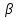 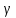 Выпускник имеет возможность научиться: объяснять способы обеспечения безопасности ядерных реакторов и АЭС;прогнозировать контролируемый естественный радиационный фон, а также рациональное природопользование при внедрении УТСВоспринимать, анализировать, перерабатывать и предъявлять информацию в символической форме. Выделять существенные признаки понятий. Строить логические рассуждения и делать выводы.552Закон радиоактивного распадаВыпускник научится: давать определения понятиям: протонно-нейтронная модель ядра, изотопы, радиоактивность, -распад, -распад, -лучение, искусственная радиоактивность, термоядерный синтез; физическим величинам: удельная энергия связи, период полураспада, активность радиоактивного вещества, энергетический выход ядерной реакции, коэффициент размножения нейтронов, критическая масса, доза поглощения излучения;Выпускник имеет возможность научиться: объяснять способы обеспечения безопасности ядерных реакторов и АЭС;прогнозировать контролируемый естественный радиационный фон, а также рациональное природопользование при внедрении УТСВоспринимать, анализировать, перерабатывать и предъявлять информацию в символической форме. Выделять существенные признаки понятий. Строить логические рассуждения и делать выводы.563Искусственная радиоактивность. Использование энергии деления ядер. Ядерная энергетика.Выпускник научится: давать определения понятиям: протонно-нейтронная модель ядра, изотопы, радиоактивность, -распад, -распад, -лучение, искусственная радиоактивность, термоядерный синтез; физическим величинам: удельная энергия связи, период полураспада, активность радиоактивного вещества, энергетический выход ядерной реакции, коэффициент размножения нейтронов, критическая масса, доза поглощения излучения;Выпускник имеет возможность научиться: объяснять способы обеспечения безопасности ядерных реакторов и АЭС;прогнозировать контролируемый естественный радиационный фон, а также рациональное природопользование при внедрении УТСВоспринимать, анализировать, перерабатывать и предъявлять информацию в символической форме. Выделять существенные признаки понятий. Строить логические рассуждения и делать выводы.574Термоядерный синтез. Биологическое действие радиоактивных излучений.Ядерное оружие.Выпускник научится: давать определения понятиям: протонно-нейтронная модель ядра, изотопы, радиоактивность, -распад, -распад, -лучение, искусственная радиоактивность, термоядерный синтез; физическим величинам: удельная энергия связи, период полураспада, активность радиоактивного вещества, энергетический выход ядерной реакции, коэффициент размножения нейтронов, критическая масса, доза поглощения излучения;Выпускник имеет возможность научиться: объяснять способы обеспечения безопасности ядерных реакторов и АЭС;прогнозировать контролируемый естественный радиационный фон, а также рациональное природопользование при внедрении УТСВоспринимать, анализировать, перерабатывать и предъявлять информацию в символической форме. Выделять существенные признаки понятий. Строить логические рассуждения и делать выводы.585Решение задач по теме " Атомная и ядерная физика" .1Выпускник научится: давать определения понятиям: протонно-нейтронная модель ядра, изотопы, радиоактивность, -распад, -распад, -лучение, искусственная радиоактивность, термоядерный синтез; физическим величинам: удельная энергия связи, период полураспада, активность радиоактивного вещества, энергетический выход ядерной реакции, коэффициент размножения нейтронов, критическая масса, доза поглощения излучения;Выпускник имеет возможность научиться: объяснять способы обеспечения безопасности ядерных реакторов и АЭС;прогнозировать контролируемый естественный радиационный фон, а также рациональное природопользование при внедрении УТСВоспринимать, анализировать, перерабатывать и предъявлять информацию в символической форме. Выделять существенные признаки понятий. Строить логические рассуждения и делать выводы.596Контрольная работа №7 по теме "Атомная и ядерная физика" (1 ч)1Выпускник научится: давать определения понятиям: протонно-нейтронная модель ядра, изотопы, радиоактивность, -распад, -распад, -лучение, искусственная радиоактивность, термоядерный синтез; физическим величинам: удельная энергия связи, период полураспада, активность радиоактивного вещества, энергетический выход ядерной реакции, коэффициент размножения нейтронов, критическая масса, доза поглощения излучения;Выпускник имеет возможность научиться: объяснять способы обеспечения безопасности ядерных реакторов и АЭС;прогнозировать контролируемый естественный радиационный фон, а также рациональное природопользование при внедрении УТСВоспринимать, анализировать, перерабатывать и предъявлять информацию в символической форме. Выделять существенные признаки понятий. Строить логические рассуждения и делать выводы.Раздел 3 : Физика высоких энергий Глава8Элементарные частицы   2чРаздел 3 : Физика высоких энергий Глава8Элементарные частицы   2чРаздел 3 : Физика высоких энергий Глава8Элементарные частицы   2чРаздел 3 : Физика высоких энергий Глава8Элементарные частицы   2чРаздел 3 : Физика высоких энергий Глава8Элементарные частицы   2чРаздел 3 : Физика высоких энергий Глава8Элементарные частицы   2чРаздел 3 : Физика высоких энергий Глава8Элементарные частицы   2чРаздел 3 : Физика высоких энергий Глава8Элементарные частицы   2ч601Классификация элементарных частиц Лептоны и адроны. Выпускник научится:ввести учащихся в круг фундаментальных проблем современной физики, мира вывести их на передний край проблематики современного естествознания;  завершить формирование знаний о строении и структуре вещества, света и электромагнитного поля;  использовать знания, полученные на уроках по физике, для описания и объяснения современной научной картины мира;Выпускник имеет возможность научиться:  анализировать и систематизировать учебный материал, строить классификационные таблицы и схемы, объяснять свойства микро-, макро-, мегасистем на основе важнейших физических теорий, использовать обобщенные планы изучения космических объектов, процессов и явлений;Воспринимать, анализировать, ерерабатывать и предъявлять информацию в символической форме. Выделять существенные признаки понятий. Строить логические рассуждения и делать выводы.612Кварки. Взаимодействие кварковВыпускник научится:ввести учащихся в круг фундаментальных проблем современной физики, мира вывести их на передний край проблематики современного естествознания;  завершить формирование знаний о строении и структуре вещества, света и электромагнитного поля;  использовать знания, полученные на уроках по физике, для описания и объяснения современной научной картины мира;Выпускник имеет возможность научиться:  анализировать и систематизировать учебный материал, строить классификационные таблицы и схемы, объяснять свойства микро-, макро-, мегасистем на основе важнейших физических теорий, использовать обобщенные планы изучения космических объектов, процессов и явлений;Воспринимать, анализировать, ерерабатывать и предъявлять информацию в символической форме. Выделять существенные признаки понятий. Строить логические рассуждения и делать выводы.Раздел 3 : Физика высоких энергий  Глава 9  Элементы астрофизики  6чРаздел 3 : Физика высоких энергий  Глава 9  Элементы астрофизики  6чРаздел 3 : Физика высоких энергий  Глава 9  Элементы астрофизики  6чРаздел 3 : Физика высоких энергий  Глава 9  Элементы астрофизики  6чРаздел 3 : Физика высоких энергий  Глава 9  Элементы астрофизики  6чРаздел 3 : Физика высоких энергий  Глава 9  Элементы астрофизики  6чРаздел 3 : Физика высоких энергий  Глава 9  Элементы астрофизики  6чРаздел 3 : Физика высоких энергий  Глава 9  Элементы астрофизики  6ч621Структура Вселенной 1Выпускник научится:- объяснение причин тех астрономических явлений, которые наблюдаются в повседневной жизни (смена дня и ночи, смена времен года, метеоры, солнечные и лунные затмения, движение Луны, Солнца и звезд по небу и пр.); - иллюстрация того, как «работают» известные законы физики вне Земли. Знакомство с физической картиной мира, с пространственновременными масштабами наблюдаемой Вселенной; - знакомство с быстро развивающейся «космической» сферой деятельности человечества (наука, экономика, оборона); - развитие общей культуры и кругозора учащихся.Выпускник имеет возможность научиться: Представление о месте Земли и Человека во Вселенной; - удовлетворение естественной юношеской любознательности, воспитание интереса к науке (не только в астрономии) и уважения к ней;Воспринимать, анализировать, перерабатывать и предъявлять информацию в символической форме. Выделять существенные признаки понятий. Строить логические рассуждения и делать выводы.632Образование астрономических структур. Расширение Вселенной. Закон Хаббла. Эволюция ранней Вселенной.1Выпускник научится:- объяснение причин тех астрономических явлений, которые наблюдаются в повседневной жизни (смена дня и ночи, смена времен года, метеоры, солнечные и лунные затмения, движение Луны, Солнца и звезд по небу и пр.); - иллюстрация того, как «работают» известные законы физики вне Земли. Знакомство с физической картиной мира, с пространственновременными масштабами наблюдаемой Вселенной; - знакомство с быстро развивающейся «космической» сферой деятельности человечества (наука, экономика, оборона); - развитие общей культуры и кругозора учащихся.Выпускник имеет возможность научиться: Представление о месте Земли и Человека во Вселенной; - удовлетворение естественной юношеской любознательности, воспитание интереса к науке (не только в астрономии) и уважения к ней;Воспринимать, анализировать, перерабатывать и предъявлять информацию в символической форме. Выделять существенные признаки понятий. Строить логические рассуждения и делать выводы.643Эволюция звёзд. 1Выпускник научится:- объяснение причин тех астрономических явлений, которые наблюдаются в повседневной жизни (смена дня и ночи, смена времен года, метеоры, солнечные и лунные затмения, движение Луны, Солнца и звезд по небу и пр.); - иллюстрация того, как «работают» известные законы физики вне Земли. Знакомство с физической картиной мира, с пространственновременными масштабами наблюдаемой Вселенной; - знакомство с быстро развивающейся «космической» сферой деятельности человечества (наука, экономика, оборона); - развитие общей культуры и кругозора учащихся.Выпускник имеет возможность научиться: Представление о месте Земли и Человека во Вселенной; - удовлетворение естественной юношеской любознательности, воспитание интереса к науке (не только в астрономии) и уважения к ней;Воспринимать, анализировать, перерабатывать и предъявлять информацию в символической форме. Выделять существенные признаки понятий. Строить логические рассуждения и делать выводы.654Образование Солнечной системы1Выпускник научится:- объяснение причин тех астрономических явлений, которые наблюдаются в повседневной жизни (смена дня и ночи, смена времен года, метеоры, солнечные и лунные затмения, движение Луны, Солнца и звезд по небу и пр.); - иллюстрация того, как «работают» известные законы физики вне Земли. Знакомство с физической картиной мира, с пространственновременными масштабами наблюдаемой Вселенной; - знакомство с быстро развивающейся «космической» сферой деятельности человечества (наука, экономика, оборона); - развитие общей культуры и кругозора учащихся.Выпускник имеет возможность научиться: Представление о месте Земли и Человека во Вселенной; - удовлетворение естественной юношеской любознательности, воспитание интереса к науке (не только в астрономии) и уважения к ней;Воспринимать, анализировать, перерабатывать и предъявлять информацию в символической форме. Выделять существенные признаки понятий. Строить логические рассуждения и делать выводы.665Эволюция планет земной группыВыпускник научится:- объяснение причин тех астрономических явлений, которые наблюдаются в повседневной жизни (смена дня и ночи, смена времен года, метеоры, солнечные и лунные затмения, движение Луны, Солнца и звезд по небу и пр.); - иллюстрация того, как «работают» известные законы физики вне Земли. Знакомство с физической картиной мира, с пространственновременными масштабами наблюдаемой Вселенной; - знакомство с быстро развивающейся «космической» сферой деятельности человечества (наука, экономика, оборона); - развитие общей культуры и кругозора учащихся.Выпускник имеет возможность научиться: Представление о месте Земли и Человека во Вселенной; - удовлетворение естественной юношеской любознательности, воспитание интереса к науке (не только в астрономии) и уважения к ней;Воспринимать, анализировать, перерабатывать и предъявлять информацию в символической форме. Выделять существенные признаки понятий. Строить логические рассуждения и делать выводы.676Эволюция планет - гигантов. Всевозможные сценарии эволюции ВселеннойВыпускник научится:- объяснение причин тех астрономических явлений, которые наблюдаются в повседневной жизни (смена дня и ночи, смена времен года, метеоры, солнечные и лунные затмения, движение Луны, Солнца и звезд по небу и пр.); - иллюстрация того, как «работают» известные законы физики вне Земли. Знакомство с физической картиной мира, с пространственновременными масштабами наблюдаемой Вселенной; - знакомство с быстро развивающейся «космической» сферой деятельности человечества (наука, экономика, оборона); - развитие общей культуры и кругозора учащихся.Выпускник имеет возможность научиться: Представление о месте Земли и Человека во Вселенной; - удовлетворение естественной юношеской любознательности, воспитание интереса к науке (не только в астрономии) и уважения к ней;Воспринимать, анализировать, перерабатывать и предъявлять информацию в символической форме. Выделять существенные признаки понятий. Строить логические рассуждения и делать выводы.Раздел   4 :Повторение  1чРаздел   4 :Повторение  1чРаздел   4 :Повторение  1чРаздел   4 :Повторение  1чРаздел   4 :Повторение  1чРаздел   4 :Повторение  1чРаздел   4 :Повторение  1чРаздел   4 :Повторение  1ч1. Создание благоприятных условий для приобретения обучающимися опыта самопознания и самоанализа, опыта социально приемлемого самовыражения и самореализации1. Создание благоприятных условий для приобретения обучающимися опыта самопознания и самоанализа, опыта социально приемлемого самовыражения и самореализации1. Создание благоприятных условий для приобретения обучающимися опыта самопознания и самоанализа, опыта социально приемлемого самовыражения и самореализации1. Создание благоприятных условий для приобретения обучающимися опыта самопознания и самоанализа, опыта социально приемлемого самовыражения и самореализации1. Создание благоприятных условий для приобретения обучающимися опыта самопознания и самоанализа, опыта социально приемлемого самовыражения и самореализации1. Создание благоприятных условий для приобретения обучающимися опыта самопознания и самоанализа, опыта социально приемлемого самовыражения и самореализации1. Создание благоприятных условий для приобретения обучающимися опыта самопознания и самоанализа, опыта социально приемлемого самовыражения и самореализации1. Создание благоприятных условий для приобретения обучающимися опыта самопознания и самоанализа, опыта социально приемлемого самовыражения и самореализации681Обобщающее повторение за курс физики 11 класса.1Выпускник научится:• критически оценивать и интерпретировать информацию с разных позиций;• распознавать и фиксировать противоречия в информационных источниках;• использовать различные модельно-схематическиесредства для представления выявленных в информационных источниках противоречий;Выпускник имеет возможность научиться:характеризовать глобальные проблемы, стоящие перед человечеством: энергетические, сырьевые, экологические, – и роль физики в решении этих проблем.Обобщать теоретические  знания.  Приводить примеры и решения проявления и практического использования  физических знаний о явлениях в задачах.